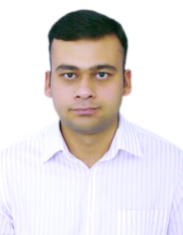 Abdul Abdul.372832@2freemail.com  Career ObjectiveYoung energetic Civil Engineer with 7+ years of experience is looking for a long term career opportunity within contracting role. Professional SnapshotApril 2014–till date (Asst Site Engineer) in S.S. Lootah Contracting Company, UAE.April 2014 up to September 2015Project: - Construction of 247 Villas (G+1) in Jumerah Park.Consultant:- Dar al Handsah Shares and Partners Client:- NakheelCONSTRUCTIONI was mainly responsible for planning and execution of site activities as per agreed schedule.Plan and execute regular consultant inspections to avoid any progress delays and surprises.Keeping track of sub-contractor's activities to ensure smooth flow of site works.Regular progress reviews with Construction Manager to share progress, challenges and solutions.I have completed 17 villas independently in time.SNAGS & HANDING OVERAfter Obtaining Building Completion Certificate (BCC) I was made responsible to handle snags and smooth handover of villas to owners.I completed handover of 225 Villas in 03 months whereas I was working with a team of 75 labors.40% of Villas were passed in 1st inspections.September 2015 till dateProject:- Construction of Azizi daisy residence building G+ 11 +2PConsultant:- CVTEC Engineers & consultantClient:- AziziEXECUTIONMaterial planning to ensure stock in line with planning and various site execution activities like block works, plaster ceramics etc.Managing 103 labors by breaking them in to sub-teams based on their skills.Staying in the site more than 80% of my time to ensure smooth flow of work and support my team for any unexpected surprises.Daily basis site visits for ensuring the quality and to monitor the ground problems, closely.Correspondence and co-ordination with the sub-contractor including MEP, Doors, Marble, paints, etc. for giving them schedule and priorities of work in specific areas.Monitoring activities in various floors which can covers the gaps in delays of project. Regular progress reviews with Construction Manager to discuss updates.September 2011–January 2014	(Site Engineer Level III Engineer) in PAEC, Pakistan.Preparation and maintenance of daily & monthly progress of lining concrete, formworks, steel fixing and welding work.Verification and preparation of bills of contractors for above mention work as well as other works being carried out at technical area. Preparing indents for purchase of consumable and non–consumable material. In addition I was also responsible to maintain record of issuance of Civil Drawings, correspondence with contractors and coordination with main/site store for availability of different materials and coordination with workshop for fabrication of various items.Responsible for various day to day site activities like ensuring quality control of concrete and reinforcement by inspecting lap and tac of rebar, water stoppers, shuttering stoppers, joints adhesives, geo membrane, short Crete and curing compounds etc for more than one location simultaneously. Taking directions from PM/PE and executing day to day tasks by detailing responsibilities among a team of 25 labors as per their trade and experience. Reprioritize work as per the changing need and requirement to meet deadlines. In addition, I am also responsible for managing the site civil store. I have organized the store layout by placing the major equipment and accessories like pipes, joints, valves, seals etc. To ensure the products/ tools availability by proactively asking the PM/PE for the next day/week tasks which has helped to minimize the delay by approx. 60% for various civil site activities.June 2007 up to August 2011, Bahria Town Pvt Ltd. Pakistan.June 2007 - December 2008	, Site Supervisor Bahria Town Pvt. Ltd, Pakistan.Scholastic CredentialsB Tech. (Hons) (Civil) from Preston University November 03, 2008 ~ October 30, 2010.B Tech. (Pass) (Civil) from Preston University October 09, 2006 ~ October 11, 2008.Diploma of Associate Engineering DAE from Polytechnic Institute 2003 ~ 2006.Technical CertificationPrimavera P6. (Beginer)Advance Quantity Surveying Certificate (Hands on)Auto CAD 2004. (Hands on)IT SkillsMS Office	: Excel, Power Point, Word etc.Language SkillsEnglish, Urdu	: Reading, Writing, Speaking -- Fluent.Arabic	: BasicPersonal DetailsDate of Birth: 11thJune 1987. Marital Status: Married.Notice to work: One month notice. Note: Contacts available on request.I was supervising three (3) different construction sectors performing following responsibilities:Controlling the byelaws (ensuring the height of the buildings, elevation, shades sizes, material insuring, rear and side spacing as per design and insuring design's real implementation) for the Town.Daily actions include; location of violation; Grade of steel, tensile test report, Mix and strength of Concrete, Slump checking, Work ability and compaction report of the concrete, Class of concrete, and their specification, etc.Monitoring, periodic checks and regular visits to ensure that project stages are as per the defined work schedule.Close coordination with all subcontractors and suppliers to avoid delay and maintain timely supply of material with enough man power.Organizing safety induction trainings through safety officer to develop awareness and minimize accident risks. Sites visits and inspection to ensure structural design implementation for reinforcement bars (main, distribution, shearing, beams, and column) and giving permissions for concrete pouring. Preparing regular reports (Weekly, Monthly, etc.) for construction stages updates of all sites in various sectors. Day to day discussions with Project Manager / Project Engineer to update them about real site scenario, and suggesting viable alternates for any design change, if needed.Creating quarterly reports for number of completed and newly started sites. July 2009 – August 2011, as (Site Engineer), Dream City Constructions Pvt. Ltd, Pakistan.As a site engineer I was involved in small scale projects like villas, houses etc. I was responsible to ensure the successful completion of my project in time. The project was built in close consultation of house owner. Ensuring that all work is done as per the given specifications. Organize consultant site inspections at different stages of project.  I have completed and successfully handed over 14 villas during my working tenure.